GENÓTIPO MUTANTEO genótipo mutante refere-se à presença de uma alteração ou mutação em um ou mais genes específicos de um organismo em comparação com o genótipo padrão ou selvagem. Uma mutação é uma mudança na sequência de nucleotídeos do DNA, que pode resultar em uma variação na função ou na expressão do gene afetado. O genótipo mutante pode levar a características fenotípicas diferentes das observadas em indivíduos com o genótipo selvagem e pode ter implicações significativas na fisiologia, no desenvolvimento e na adaptação do organismo ao seu ambiente. As mutações genéticas podem ocorrer espontaneamente ou serem induzidas por agentes externos, como radiação ou certos produtos químicos. Estudos sobre genótipos mutantes são importantes para compreender os mecanismos genéticos subjacentes a uma variedade de condições e doenças, bem como para investigar vias metabólicas, processos de desenvolvimento e evolução.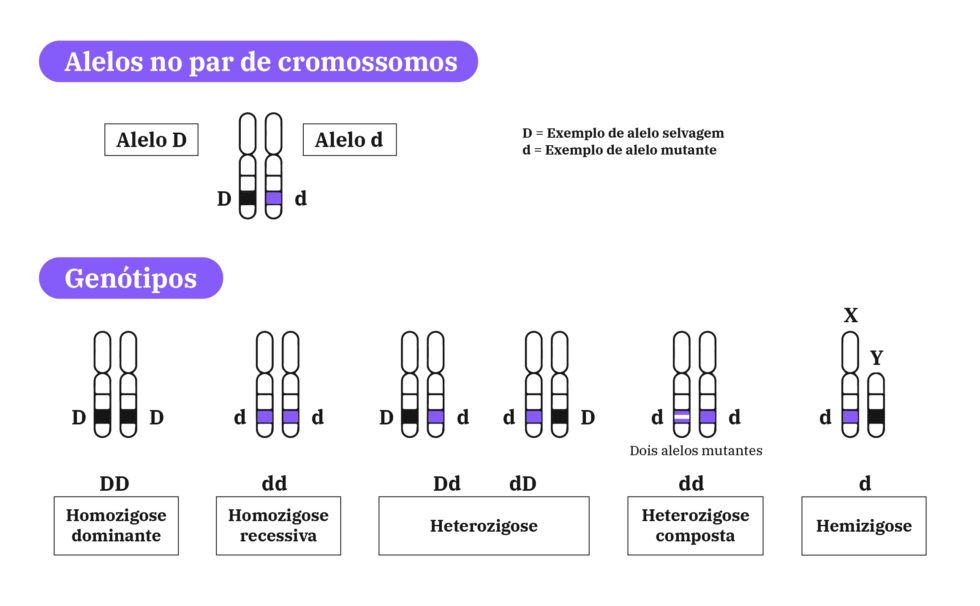 